Pojistná smlouva - sdružené pojištění vozidlaSmluvní stranyPojistitel: Česká pojišťovna a.s., Spálená 75/16, Nové Město, 110 00 Praha 1, Česká republika, IČO: 45272956, DIČ: CZ699001273, zapsaná v obchodním rejstříku u Městského soudu v Praze, spisová značka B 1464 (dále také „ČP")Pojistník: Městské středisko sociálních služeb MARIE, IČO: 70947589, Plátce DPH: NE, Telefon: xxxxxx, E-mail: stredisko.marie@messs-na.czTrvalá adresa: Bartoňova 1998, 547 01 Náchod, Česká republikaKorespondenční adresa je shodná s trvalou adresou.uzavírají tuto pojistnou smlouvu pro pojištění odpovědnosti za újmu způsobenou provozem vozidla, pro pojištění vozidel a dopravovaných věcí, pojištění asistence a úrazové pojištění dopravovaných osob, která se dále řídí Všeobecnými pojistnými podmínkami pro pojištění vozidel VPPPMV-R-5/20I8, Sazebníkem poplatků a Oceňovacími tabulkami ke stanovení výše pojistného plnění z úrazového pojištění dopravovaných osob.Počátek a doba pojištění Sjednané pojištění je účinné od 00:00 hod. dne 5. 3. 2019 a sjednává se na dobu neurčitou.Vozidlo 3.1. Vlastník vozidla je shodný s pojistníkem.3.2. Držitel (provozovatel) vozidla je shodný s pojistníkem.3.3. Údaje o vozidleRegistrační značka: 10EKARZ	Typ: CADDY	Specifikace: 1,2 TSi ,skříňovýTovární značka: VW	Číslo TP: U.1420449	Paliva: benzínVIN/EČV: WVIZZZ2KZKX065999	Objem válců: 1 197 cm'	Počet sedadel: 2Výkon motoru: 62 kW	Celková hmotnost: 2 034 kg	Rok výroby/první registrace: 2019Max. počet osob: 2	Užití vozidla: ostatní (běžné)	Zabezpečení: žádnéDatum první registrace: 5. 3. 2019	Druh vozidla: nákladní automobil do 3,5MPZ: Česká republikaIdentifikační údaj VIN/EČV se považuje za jediný a nezaměnitelný identifikátor vozidla (předmětu pojištění). Další údaje o vozidle zde uvedené neslouží pro identifikaci vozidla, ale jen pro stanovení výše pojistného.3.4. Výbava vozidla 3.4.1. Ostatní výbava3.5. Prohlídka vozidla provedena dne 1. 3. 2019 v 11:20 hodin. Prohlídka vozidla platí pouze 24 hodin. Vozidlo je nepoškozeno.3.6. Odpovědi pojistníka na dotazy pojistitele Bylo vozidlo v minulosti poškozeno? NERozsah pojištění, pojistné	ALLRISKCPI	EXCLUSIVE! 
4.1. Pojištění Odpovědnosti za újmu způsobenou provozem vozidla ExclusiveLimit pojistného plnění pro: Újmy na zdraví: 100 000 000 KčÚjmy na věci a ušlý zisk: 100 000 000 KčNáklady právní ochrany: 20 000 Kč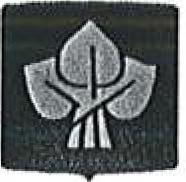 ČESKÁ POJIŠŤOVNA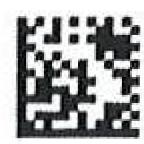 NOZ V291Z-VZPV01/NSdružené pojištění vozidlaPojistná smlouva č.: 41842209-80 Kód produktu: AHStav k datu: 5. 3. 2019Strana: 1/4Městské středisko sociálních služeb MARIEBarto
ňova 1998 
547 01 Náchod 
Česká republikaPoložkaCena v KčPoložkaCena v Kčpřesná výbava dle modelu vozu a fakturykola z lehkých slitin 4Xposuvné dveře vlevo13237dělící přepážka3726barva dle TPautoradio s CD originál15000přídavné denní svícení10000firemní polepy dle účetní evidencegumová podlaha nákladního prostoru4245----